УТВЕРЖДЕНпостановлением мэрии города от 22.06.2020 № 2396 (приложение 1)Проект планировки территории 292 квартала, ограниченного ул. Суворова, ул. Архангельской, ул. Белинского, ул. Первомайской в Заягорбском районеОсновная часть проекта планировки территории.Положение о размещении линейного объекта. Графическая часть1. Сведения о целях и задачах документации по планировке территории.Подготовка проекта планировки территории осуществляется для определения характеристик и очередности развития данной территории:- строительство и дальнейшая эксплуатация жилых домов;- развитие инженерной инфраструктуры в соответствии с современными требованиями и действующими градостроительными, противопожарными и санитарными нормативами;- совершенствование системы культурно-бытового обслуживания населения;- организация основных транспортно-пешеходных связей, благоустройство территории, а также исключение пересечений земельных участков в данном планировочном элементе.2. Исходные данные для разработки проекта планировки и межевания территории:- Градостроительный кодекс Российской Федерации;- Земельный кодекс Российской Федерации;- Федеральный закон от 20.03.2011 № 41-ФЗ «О внесении изменений в Градостроительный кодекс Российской Федерации и отдельные законодательные акты Российской Федерации в части вопросов территориального планирования»;- Генеральный план города Череповца, утвержденного решением Череповецкой городской Думы от 28.11.2006 № 165;- Правила землепользования и застройки города Череповца, утвержденные решением Череповецкой городской Думы от 29.06.2010 № 132;- Местные нормативы градостроительного проектирования муниципального образования «Город Череповец»;- кадастровый план территории;- данные государственного кадастра недвижимости;- СП 42.13330.2011 «Градостроительство. Планировка и застройка городских и сельских поселений» Актуализированная редакция СНиП 2.07.01–89*;- СП 11-102-97 «Инженерно-экологические изыскания для строительства»;- СанПиН 2.2.1/2.1.1.1076-01 «Гигиенические требования к инсоляции и солнцезащите помещений жилых и общественных зданий и территорий»;- СП 31.13330.2012 «Водоснабжение Наружные сети и сооружения». Актуализированная редакция СНиП 2.04.02-84*;- СП 10.13130.2009 «Системы противопожарной защиты. Внутренний противопожарный водопровод. Требования пожарной безопасности»;- СП 32.13330.2012 «Канализация. Наружные сети и сооружения». Актуализированная редакция СНиП 2.04.03-85;- СП 124.13330.2012 «Тепловые сети». Актуализированная редакция СНиП 41-01-2003;- СП 31-110-2003 «Проектирование и монтаж электроустановок жилых и общественных зданий»;- РД 34.20.185-94 «Инструкция по проектированию городских электрических сетей»;- СП 59.13330.2012 «Доступность зданий и сооружений для маломобильных групп населения». Актуализированная редакция СНиП 35-01-2001.Проект разработан на топографической съемке, выполненной ООО «СтройГео» в 2015 г.3. Характеристика планируемого развития территории.3.1. Месторасположение участка.Квартал № 292, в отношении которого разрабатывается проект планировки, расположен в Заягорбском районе г. Череповца, ограничен ул. Первомайской, ул. Суворова, ул. Архангельской, ул. Белинского.На данном участке отсутствуют объекты культурного наследия. Строительство объектов местного и регионального значения не предусматривается.3.2. Архитектурно-планировочное решение. Функциональное зонирование территории.Большая часть территории квартала имеет сложившуюся структуру и сформирована в основном многоэтажными жилыми домами и домами средней этажности. На пересечении ул. Первомайской и ул. Суворова, на участке с кадастровым номером 35:21:0202003:3681 ведется строительство комплекса жилых домов переменной этажности (10-16 этажей).Въезды запроектированы с ул. Первомайской и ул. Суворова. Проезды и тротуары на территории проектируемого жилого комплекса имеют асфальтобетонное покрытие. Минимальная ширина проездов составляет 6-8 м, в местах пересечения тротуаров с проезжей частью устанавливаются пандусы для передвижения маломобильных групп населения.В рамках благоустройства придомовой территории предусматривается устройство площадок для игр детей, для отдыха взрослого населения, для занятий физкультурой, для хозяйственных целей, для временной парковки автотранспорта. 10% машино-мест из проектируемых выделены для парковки автотранспорта инвалидов.Площадки для игр детей и для занятий физкультурой имеют набивное покрытие, площадка для отдыха взрослого населения – плиточное покрытие, хозяйственная площадка – асфальтобетонное покрытие. Площадки оборудуются малыми архитектурными формами, свободная от застройки и покрытий территория озеленяется путем посадки кустарников и устройства газонов.Рядом расположено здание детской поликлиники № 4, Макаринская роща с детскими и физкультурными площадками. Внутри квартала расположен детский сад. В составе каждого жилого дома имеются озелененные территории шаговой доступности, предполагающие в своем составе детские, спортивные и хозяйственные площадки.Вдоль ул. Архангельской в жилых домах расположены встроенно-пристроенные помещения общественного назначения.В составе квартала выделяются следующие функциональные зоны:- жилые зоны, в том числе: зона застройки среднеэтажными жилыми домами (Ж-3), зона застройки многоэтажными жилыми домами (Ж-4);- общественно-деловые зоны, в том числе: зона объектов здравоохранения (О-2), зона объектов среднего профессионального и высшего профессионального образования (О-3);- зоны рекреационного назначения, в том числе зона скверов, парков, бульваров, садов (Р-1).3.3. Социально-экономическое развитие.Мероприятия по развитию жилищного фонда:- новое жилищное строительство в объеме 59,2 тыс.кв.м (многоэтажные жилые дома);- расчетная численность населения планируемых жилых домов составит 1869 человек;- средняя жилищная обеспеченность - 32 кв.м на человека;- средняя этажность застройки -10-16 этажей.Таблица 1Параметры планируемого жилищного строительстваОбеспеченность жилищного фонда инженерной инфраструктурой: электроснабжением, централизованным теплоснабжением, связью, водоснабжением и водоотведением - 100,0 %.Коэффициент застройки участка - 0.22.Коэффициент застройки квартала - 0.12.Коэффициент плотности застройки квартала - 0.8.Процент озеленения участка - 13 %.Мероприятия по развитию учреждений и объектов обслуживания.Перечень объектов культурно-бытового обслуживания населения, предлагаемых к размещению на проектируемой территории: магазин (1 этаж) - 3 объекта; офис (1 этаж) - 2 объекта; коммунально-бытовое обслуживание (3 этаж) -1 объект.Обеспеченность парковочными местами.Для каждого дома запроектированы машино-места из расчета 2 кв.метра на 1 человека. Количество машино-мест составит 275. Расчет мусороудаления.На территории жилого комплекса будет установлено 10 мусороконтейнеров.4. Развитие транспортной инфраструктуры.Необходимое развитие улично-дорожной сети: строительство проездов, подъездов к жилым домам, общественно-бытовым зданиям, а также к инженерным объектам; организация благоустроенных пешеходных зон, аллей и тротуаров и зон отдыха.При проектировании предусмотрена единая система транспорта и улично-дорожной сети в увязке с существующей планировочной структурой, обеспечивающая удобные, быстрые и безопасные транспортные связи со всеми функциональными зонами, объектами внешнего транспорта и автомобильными дорогами общей сети. Транспортная сеть представляет собой систему улиц, проездов, стоянок и распланирована таким образом, чтобы обеспечить подъезд к каждому зданию.Формирование  транспортно-планировочного каркаса территории, представленного магистральными улицами общегородского, районного и местного значения:- ул. Суворова - ширина в красных линиях 25 м, проезжей части - 9 м; тротуаров -1,5 м;- ул. Первомайская - ширина в красных линиях 45,6 м, проезжей части - 6 м; тротуаров - 2,2 -3,6 м (существующее положение); по проекту расширения выполненным ООО АПК «Проектжилстрой» - ширина в красных линиях 40 м, проезжей части -14 м, тротуаров – 3 м;- ул. Архангельская - ширина в красных линиях 165 м, проезжей части - 15,5 м; тротуаров - 4 - 5,5 м;- ул. Белинского - ширина в границах застройки 53,8 м, проезжей части - 6,2 м (существующее положение); по проекту расширения ширина в красных линиях 60 м, проезжей части -11,75 м, тротуаров - 4,5 м;5. Развитие общественного транспорта.Общественный транспорт представлен сложившимися маршрутами автобусов №№ 8, 38. Автобусные остановки организованы в виде заездных карманов вдоль магистральных улиц общегородского и районного значения, вдоль улиц местного значения. Созданы системы основных пешеходных направлений, как внутри квартала (пешеходные аллеи, тропинки), так и вдоль магистральных улиц в границах красных линий (тротуары).Организованы места временного хранения автотранспорта: гостевых стоянок и приобъектных стоянок, в виде открытых площадок вдоль уширения проезжих частей улиц и внутренних проездов.6. Положение об очередности планируемого развития территории.Реализация проекта планировки предполагается в несколько этапов, которые предусматривают следующие мероприятия.Первый этап - построен и введен в эксплуатацию шестнадцатиэтажный односекционный жилой дом № 2 по ул. Суворова. На данном этапе выполнено благоустройство придомовой территории (строительство проездов, площадок, установка малых форм), строительство ТП с ДЭС, строительство въезда на территорию со стороны ул. Суворова, подключение жилого дома к основным инженерным сетям. Разрешение на строительство № 35-328000-64-2016.Второй этап - построен и введен в эксплуатацию шестнадцатиэтажный односекционный жилой дом со встроенным помещением (офис) на первом этаже. На данном этапе выполнено благоустройство придомовой территории (строительство проездов, площадок, установка малых форм), подключение жилого дома к основным инженерным сетям. Разрешение на строительство № 35-328000-26-2017.Третий этап - построены и введены в эксплуатацию две секции четырехсекционного многоэтажного жилого дома переменной этажности (10-16 этажей) со встроенным магазином на первом этаже в 12 этажной секции вдоль ул. Суворова. На данном этапе выполнено благоустройство придомовой территории (строительство проездов, площадок, установка малых форм), подключение жилого дома к основным инженерным сетям. Ведется строительство оставшихся двух секций жилого дома третьего этапа, будет осуществлено благоустройство придомовой территории (строительство проездов, площадок, установка малых форм), подключение жилого дома к основным инженерным сетям. Разрешения на строительство № 35-328000-23-2018 и № 35-328000-24-2018.Четвертый этап - строительство пятисекционного многоэтажного жилого дома переменной этажности (10-16 этажей) со встроенным магазином на первых этажах в 14 и 16 этажных секциях. На данном этапе будет вестись строительство жилого дома, осуществляться благоустройство придомовой территории (строительство проездов, площадок, установка малых форм), строительство ТП с ДЭС, подключение жилого дома к основным инженерным сетям. Разрешения на строительство № 35-328000-65-2018 и № 35-328000-66-2018.Пятый этап - строительство шестнадцатиэтажного односекционного жилого дома. На данном этапе будет вестись строительство жилого дома, осуществляться благоустройство придомовой территории (строительство проездов, площадок, установка малых форм), подключение жилого дома к основным инженерным сетям. Разрешение на строительство № 35-328000-29-2018.Шестой этап - строительство трехэтажного здания для предоставления коммунальных услуг, подключение его к инженерным сетям, благоустройство территории.Седьмой этап - строительство шестнадцатиэтажного жилого дома по адресу ул. Суворова, д. 8. На данном этапе будет вестись строительство жилого дома, осуществляться благоустройство придомовой территории (строительство проездов, площадок, установка малых форм), подключение жилого дома к основным инженерным сетям. Разрешение на строительство № 35-328000-36-2018.Таблица 2Основные технико-экономические показатели. Существующее состояниеТаблица 3Основные технико-экономические показатели. Новое строительствоЧертеж планировки территории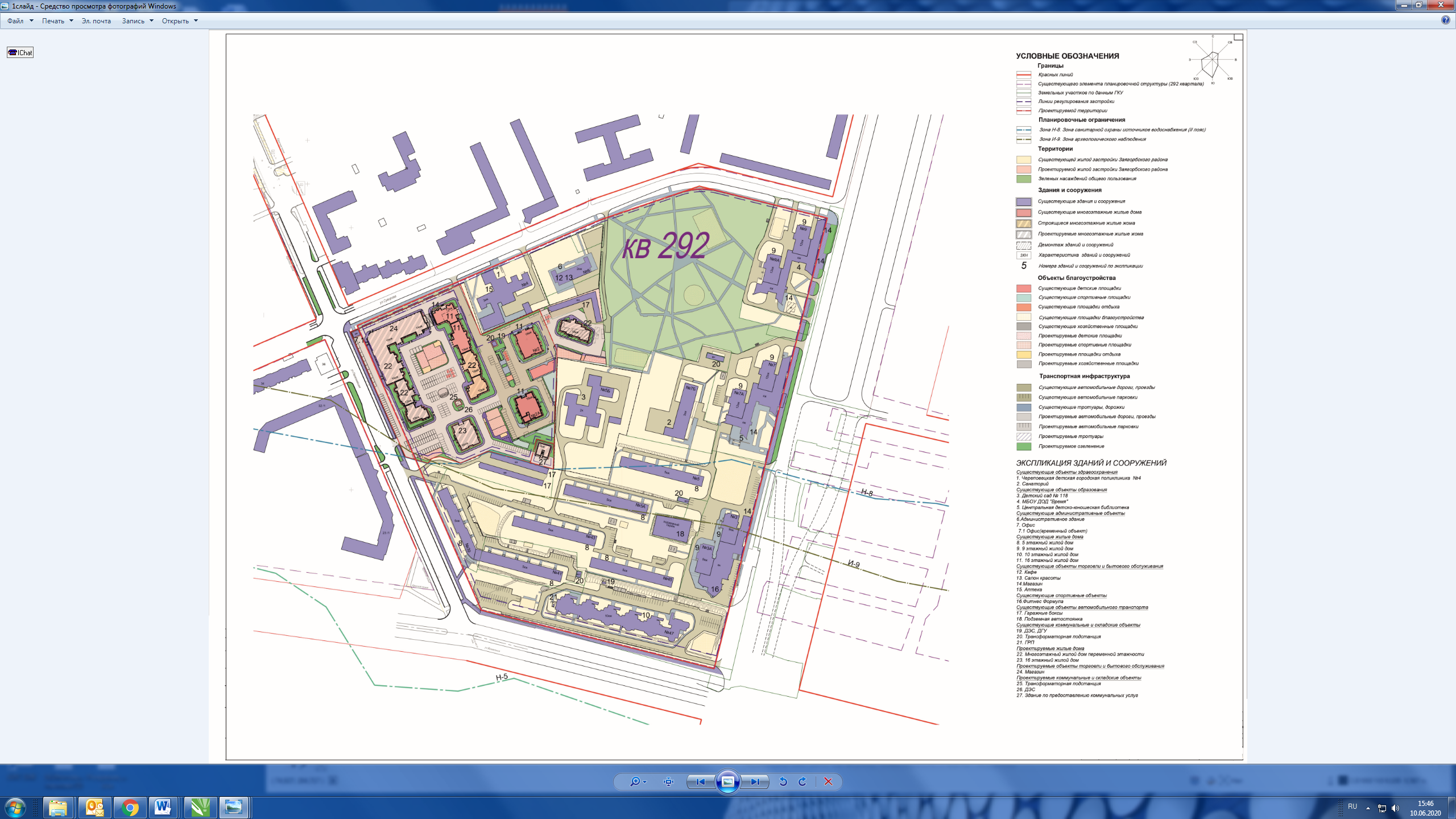 Чертеж красных линий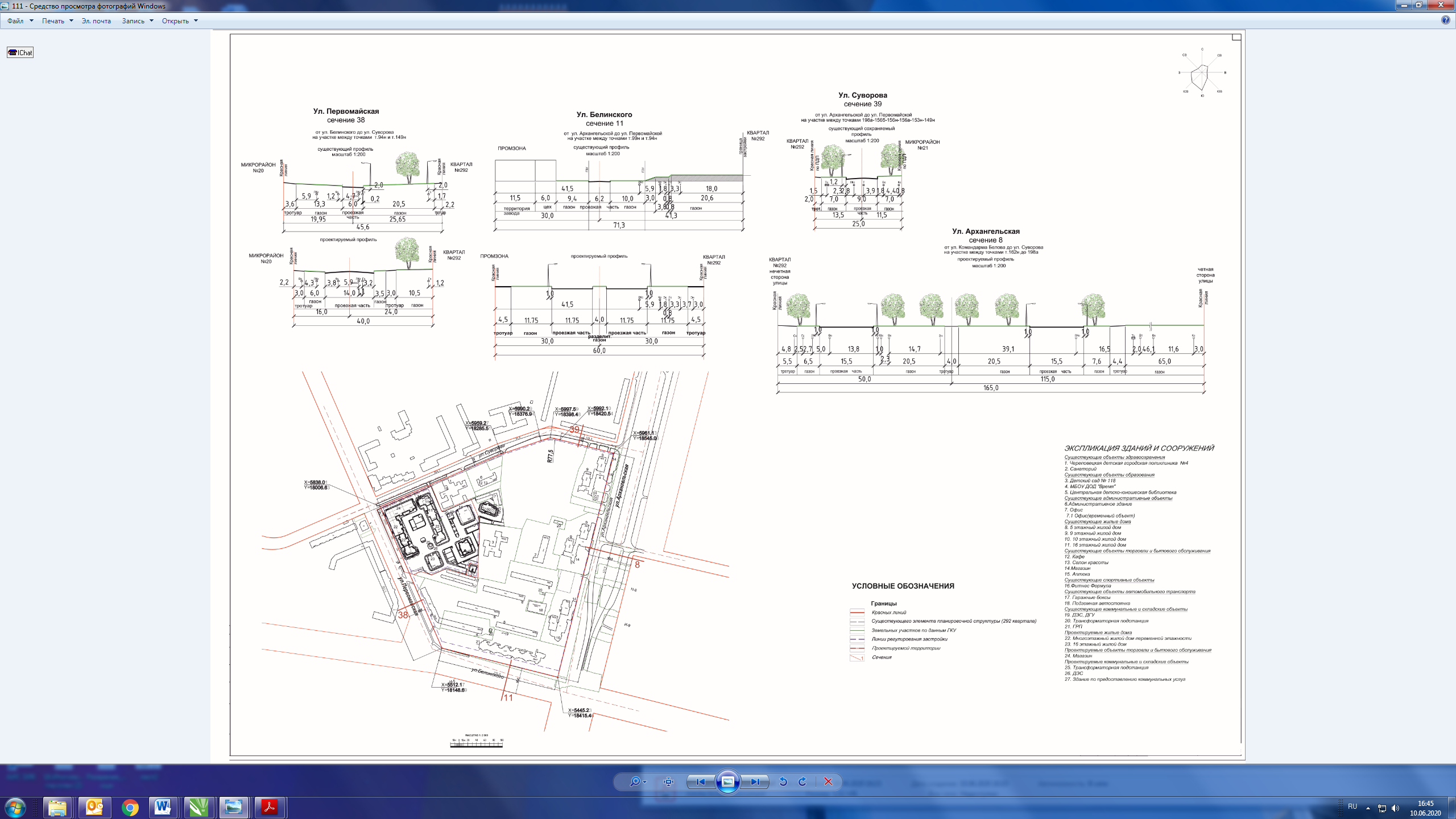 Чертеж границ существующих и планируемых элементов планировочной структуры. Чертеж границ зон планируемого размещения объектов капитального строительства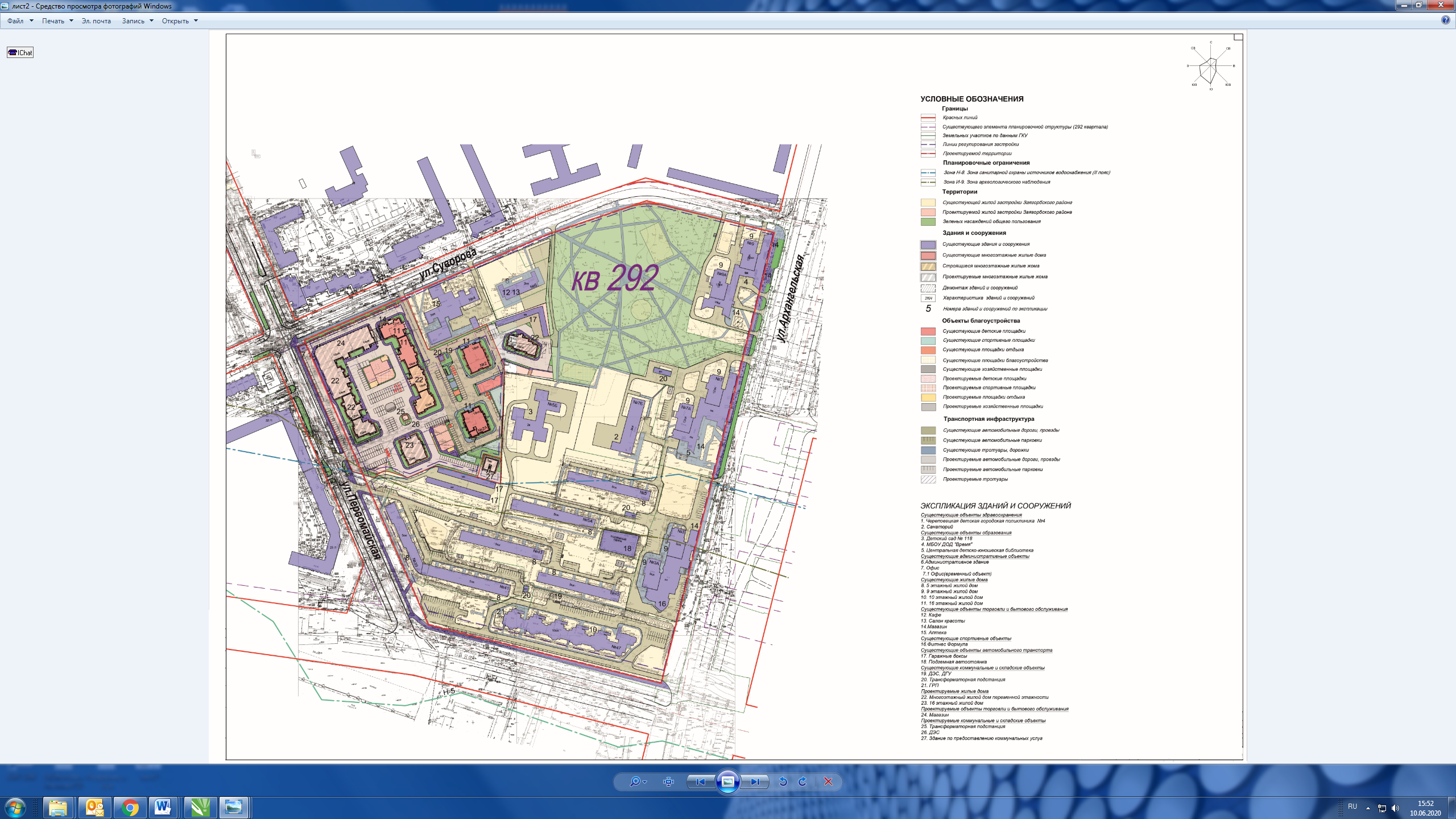 УТВЕРЖДЕНпостановлением мэрии города от 22.06.2020 № 2396 (приложение 2)Проект межевания территории 292 квартала, ограниченного ул. Суворова, ул. Архангельской, ул. Белинского, ул. Первомайской в Заягорбском районеПояснительная записка. Графическая часть.1. Сведения об использовании территории в период подготовки проекта межевания территории, анализ существующего положения.Территория подготовки проекта межевания расположена в Заягорбском районе г. Череповца в кадастровом квартале 35:21:0202003 в границах существующего элемента планировочной структуры 292 квартала, в границах земельных участков с кадастровыми номерами 35:21:0202003:3681 (вид разрешенного использования - многоэтажная жилая застройка (высотная застройка)), 35:21:0202003:3682 (вид разрешенного использования - коммунальное обслуживание), 35:21:0202003:58 (вид разрешенного использования - эксплуатация трансформаторной подстанции), 35:21:0202003:71 (вид разрешенного использования - эксплуатация жилых домов) и 35:21:0202003:187 (вид разрешенного использования - эксплуатация многоэтажного здания), 35:21:0202003:70 (вид разрешенного использования - земли резерва), 35:21:0202003:73 (вид разрешенного использования - эксплуатация трансформаторной подстанции), 35:21:0202003:189 (вид разрешенного использования - земли общего пользования), 35:21:0202003:82 (вид разрешенного использования - эксплуатация жилого дома), 35:21:0202003:83 (вид разрешенного использования - эксплуатация трансформаторной подстанции), 35:21:0202003:280 (вид разрешенного использования - многоэтажные многоквартирные жилые дома), 35:21:0202003:282 (вид разрешенного использования - благоустройство территории), а также земель кадастрового квартала 35:21:0202003, находящихся в государственной собственности, права на которую не разграничены.2. Сведения о категории земель, на которых планируется размещение объектов.Подготовка проекта межевания 292 квартала в кадастровом квартале 35:21:0202003 г. Череповца выполняется для определения местоположения образуемых и изменяемых земельных участков.Земельные участки полностью образуются из земельных участков, относящихся к категории земель - «земли населенных пунктов».Таблица 1Экспликация земельных участков, участвующих в образовании земельных участков при подготовке проекта 3. Перечень и сведения о площади образуемых земельных участков.Проект межевания территории 292 квартала в кадастровом квартале 35:21:0202003 разработан в соответствии с проектом планировки территории 292 квартала, ограниченного ул. Суворова, ул. Архангельской, ул. Белинского, ул. Первомайской в Заягорбском районе, и предусматривает:- образование 12 земельных участков путем перераспределения 3 земельных участков с кадастровыми номерами 35:21:0202003:3681, 35:21:0202003:3682, 35:21:0202003:58;- образование 9 земельных участков путем перераспределения 6 земельных участков с кадастровыми номерами 35:21:0202003:70, 35:21:0202003:71, 35:21:0202003:82, 35:21:0202003:83, 35:21:0202003:73, 35:21:0202003:189;- образование 1 земельного участка путем раздела земельного участка с кадастровым номером 35:21:0202003:187, с сохранением в измененных границах;- образованием 1 земельного участка путем объединения двух земельных участков с кадастровыми номерами 35:21:0202003:280 и 35:21:0202003:282.Земельные участки образуются в соответствии с проектом планировки территории в границах следующих зон в соответствии с Правилами землепользования и застройки города Череповца, утвержденными решением Череповецкой городской Думы от 29.06.2010 № 132:- зона застройки среднеэтажными жилыми домами Ж-3, виды разрешенного использования - среднеэтажная жилая застройка для размещения жилых домов, предназначенных для разделения на квартиры, каждая из которых пригодна для постоянного проживания (жилые дома высотой не выше восьми надземных этажей, разделенных на две и более квартиры); благоустройство и озеленение; размещение подземных гаражей и автостоянок; обустройство спортивных и детских площадок, площадок отдыха; размещение объектов обслуживания жилой застройки во встроенных, пристроенных и встроенно-пристроенных помещениях многоквартирного дома, если общая площадь таких помещений в многоквартирном доме не составляет более 20% общей площади помещений дома; коммунальное обслуживание, предназначенное для размещения объектов капитального строительства в целях обеспечения населения и организаций коммунальными услугами, в частности: поставка воды, тепла, электричества, газа, предоставление услуг связи, отвод канализационных стоков, очистка и уборка объектов недвижимости (котельные, водозаборы, очистные сооружения, насосные станции, водопроводы, линии электропередачи, трансформаторные подстанции, газопроводы, линии связи, телефонные станции, канализация, стоянки, гаражи и мастерские для обслуживания уборочной и аварийной техники), при условии, что их размещение связано с удовлетворением повседневных потребностей жителей, не причиняет вреда окружающей среде и санитарному благополучию, не причиняет существенного неудобства жителям, не требует установления санитарной зоны;- земельные участки (территории) общего пользования для размещения объектов улично-дорожной сети, автомобильных дорог и пешеходных тротуаров в границах населенных пунктов, пешеходных переходов, набережных, береговых полос водных объектов общего пользования, скверов, бульваров, площадей, проездов, малых архитектурных форм благоустройства;- зона застройки многоэтажными жилыми домами Ж-4, виды разрешенного использования - многоэтажная жилая застройка для размещения жилых домов, предназначенных для разделения на квартиры, каждая из которых пригодна для постоянного проживания (жилые дома высотой девять и выше этажей, включая подземные, разделенных на двадцать и более квартир); благоустройство и озеленение придомовых территорий; обустройство спортивных и детских площадок, хозяйственных площадок; размещение подземных гаражей и наземных автостоянок, размещение объектов обслуживания жилой застройки во встроенных, пристроенных и встроенно-пристроенных помещениях многоквартирного дома в отдельных помещениях дома, если площадь таких помещений в многоквартирном доме не составляет более 15% от общей площади дома; магазины для размещения объектов капитального строительства, предназначенных для продажи товаров, торговая площадь которых составляет до 5000 кв. м, при условии, что их размещение связано с удовлетворением повседневных потребностей жителей, не причиняет вреда окружающей среде и санитарному благополучию, не причиняет существенного неудобства жителям, не требует установления санитарной зоны; коммунальное обслуживание, предназначенное для размещения объектов капитального строительства в целях обеспечения населения и организаций коммунальными услугами, в частности поставка воды, тепла, электричества, газа, предоставление услуг связи, отвод канализационных стоков, очистка и уборка объектов недвижимости (котельные, водозаборы, очистные сооружения, насосные станции, водопроводы, линии электропередачи, трансформаторные подстанции, газопроводы, линии связи, телефонные станции, канализация, стоянки, гаражи и мастерские для обслуживания уборочной и аварийной техники), при условии, что их размещение связано с удовлетворением повседневных потребностей жителей, не причиняет вреда окружающей среде и санитарному благополучию, не причиняет существенного неудобства жителям, не требует установления санитарной зоны;- земельные участки (территории) общего пользования для размещения объектов улично-дорожной сети, автомобильных дорог и пешеходных тротуаров в границах населенных пунктов, пешеходных переходов, набережных, береговых полос водных объектов общего пользования, скверов, бульваров, площадей, проездов, малых архитектурных форм благоустройства.Таблица 2Координаты поворотных точек образуемого земельного участка с кадастровым номером 35:21:0202003:ЗУ1 (S=1570 кв.м)Таблица 3Координаты поворотных точек образуемого земельного участка с кадастровым номером 35:21:0202003:ЗУ2 (S=5410 кв.м)Таблица 4Координаты поворотных точек образуемого земельного участка с кадастровым номером 35:21:0202003:ЗУ3 (S=8800 кв.м)Таблица 5Координаты поворотных точек образуемого земельного участка с кадастровым номером 35:21:0202003:ЗУ4 (S=59 кв.м)Таблица 6Координаты поворотных точек образуемого земельного участка с кадастровым номером 35:21:0202003:ЗУ5 (S= 12 кв.м)Таблица 7Координаты поворотных точек образуемого земельного участка с кадастровым номером 35:21:0202003:ЗУ6 (S= 49 кв.м)Таблица 8Координаты поворотных точек образуемого земельного участка с кадастровым номером 35:21:0202003:ЗУ7 (S= 12 кв.м)Таблица 9Координаты поворотных точек образуемого земельного участка с кадастровым номером 35:21:0202003:ЗУ8 (S= 4978 кв.м)Таблица 10Координаты поворотных точек образуемого земельного участка с кадастровым номером 35:21:0202003:ЗУ9 (S= 4096 кв.м)Таблица 11Координаты поворотных точек образуемого земельного участка с кадастровым номером 35:21:0202003:ЗУ10 (S= 4000 кв.м)Таблица 12Координаты поворотных точек образуемого земельного участка с кадастровым номером 35:21:0202003:ЗУ11 (S= 1016 кв.м)Таблица 13Координаты поворотных точек образуемого земельного участка с кадастровым номером 35:21:0202003:ЗУ12 (S= 513 кв.м)Таблица 14Координаты поворотных точек образуемого земельного участка с кадастровым номером 35:21:0202003:ЗУ13 (S= 6258 кв.м)Таблица 15Координаты поворотных точек образуемого земельного участка с кадастровым номером 35:21:0202003:ЗУ14 (S= 6756 кв.м)Таблица 16Координаты поворотных точек образуемого земельного участка с кадастровым номером 35:21:0202003:ЗУ15 (S= 4847 кв.м)Таблица 17Координаты поворотных точек образуемого земельного участка с кадастровым номером 35:21:0202003:ЗУ16 (S= 71 кв.м)Таблица 18Координаты поворотных точек образуемого земельного участка с кадастровым номером 35:21:0202003:ЗУ17 (S= 5921 кв.м)Таблица 19Координаты поворотных точек образуемого земельного участка с кадастровым номером 35:21:0202003:ЗУ18 (S= 5641 кв.м)Таблица 20Координаты поворотных точек образуемого земельного участка с кадастровым номером 35:21:0202003:ЗУ19 (S= 7023 кв.м)Таблица 21Координаты поворотных точек образуемого земельного участка с кадастровым номером 35:21:0202003:ЗУ20 (S= 105 кв.м)Таблица 22Координаты поворотных точек образуемого земельного участка с кадастровым номером 35:21:0202003:ЗУ21 (S= 2187 кв.м)Таблица 23Координаты поворотных точек образуемого земельного участка с кадастровым номером 35:21:0202003:ЗУ22 (S= 17989 кв.м)Таблица 24Координаты поворотных точек образуемого земельного участка с кадастровым номером 35:21:0202003:ЗУ23 (S= 4423 кв.м)4. Выводы по проекту межевания.Образование 23 земельных участков, планируемых для строительства, эксплуатации и размещения объектов жилой застройки и коммунального обслуживания.Предусмотрена возможность установления сервитута. Настоящий проект обеспечивает равные права и возможности правообладателей земельных участков в соответствии с действующим законодательством. Сформированные границы земельных участков позволяют обеспечить необходимые требования по содержанию и обслуживанию предполагаемых к размещению на этих участках объектов в условиях сложившейся и планируемой планировочной системы территории проектирования.Проект межевания территории разрабатывается для определения границ планируемых к образованию земельных участков для строительства и дальнейшей эксплуатации вновь построенных объектов капитального строительства и для установления границ земельных участков под существующими объектами капитального строительства в соответствии с законодательством Российской Федерации, субъекта Российской Федерации и местных нормативов, а также Правилами землепользования и застройки города Череповца, утвержденными решением Череповецкой городской Думы от 29.06.2010 № 132.	Чертеж проекта межевания территории (система координат МСК-35)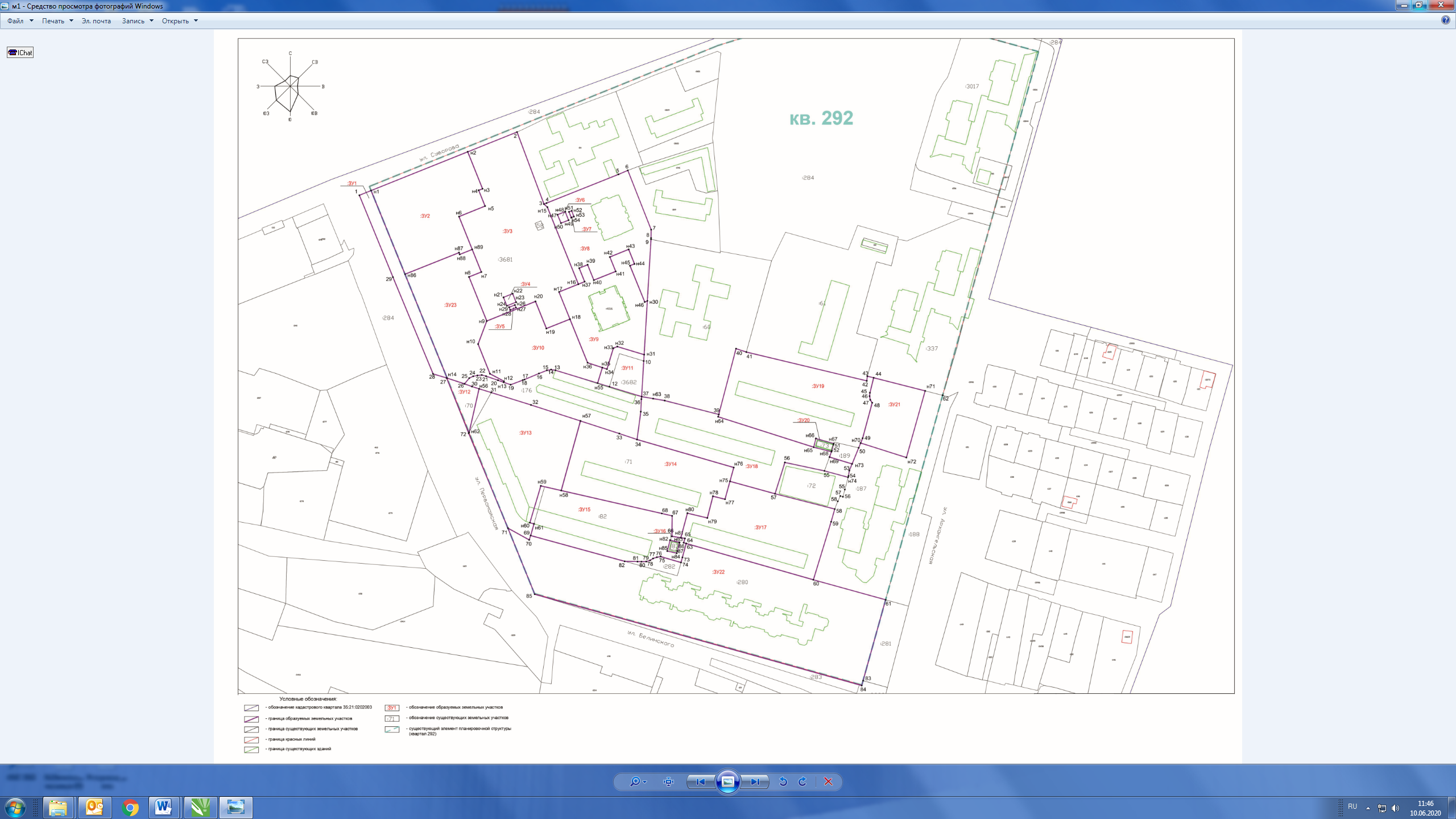 Чертеж существующих и проектируемых сервитутов (система координат МСК-35)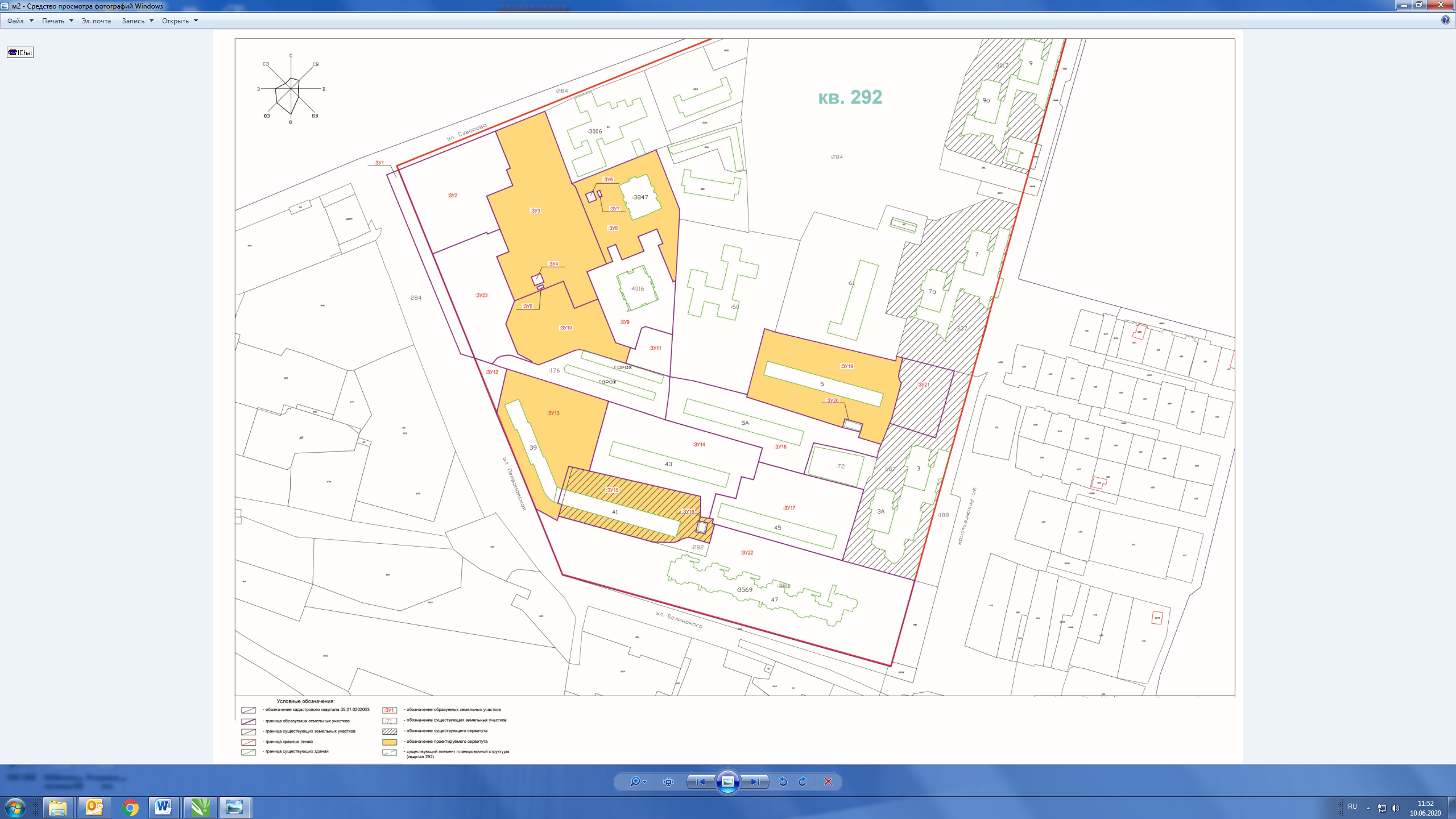 Чертеж красных линий (система координат МСК-35)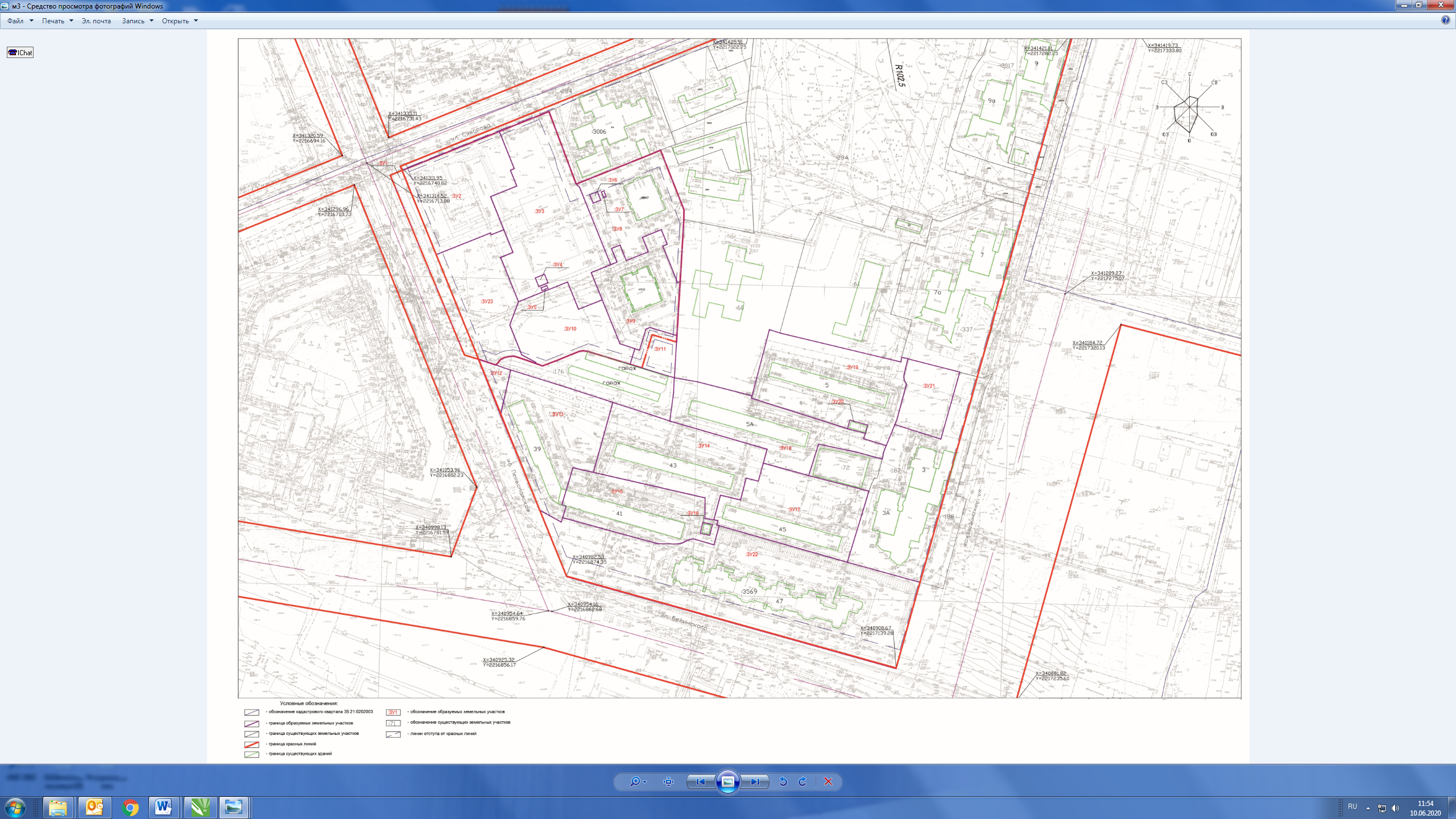 № пог/пНаименованиеПоказатели на 1 дом/все домаПоказатели на 1 дом/все домаПоказатели на 1 дом/все домаКол-воРасчетная численность населения, чел.№ пог/пНаименованиеОбщая площадь дома,м2Площадь застройки дома, м2Строительный объем,м3Кол-воРасчетная численность населения, чел.11Многоквартирные жилые дома21517,62499,6115036,8287822,23Многоквартирные жилые дома37729,55713,3216599,4499124Встроенные помещения общественного назначения1735,3--3-7Офис55,7--1-27Здание по предоставлению коммунальных услуг178,0237,02130,01-№ п/пНаименование показателяЕдиница измеренияСовременное состояние 
на 2019 год1. Территория1. Территория1. Территория1. ТерриторияПлощадь территории проектирования, всегоПлощадь территории проектирования, всегога19,00в том числе:в том числе:в том числе:в том числе:1.1жилые зоныга13,81.2многоэтажная застройкага8,91.2многоэтажная застройка%241.3среднеэтажная жилая застройкага4,91.3среднеэтажная жилая застройка%261.4общественно-деловые зоныга2,01.4общественно-деловые зоны%38,01.5рекреационные зоныга3.21.5рекреационные зоны%17,02. Обеспеченность2. Обеспеченность2. Обеспеченность2. Обеспеченность2.1Электроснабжением%100,02.2Газоснабжением (централизованным)%100,02.3Теплоснабжением (централизованным)%100.02.4Связью%100,02.5Водоснабжением (централизованным)%100,02.6Водоотведением (централизованным)%100,03. Объекты учебно-образовательного назначения:3. Объекты учебно-образовательного назначения:3. Объекты учебно-образовательного назначения:3. Объекты учебно-образовательного назначения:Детские дошкольные учрежденияДетские дошкольные учреждениямест14. Объекты здравоохранения и социального обеспечения:4. Объекты здравоохранения и социального обеспечения:4. Объекты здравоохранения и социального обеспечения:4. Объекты здравоохранения и социального обеспечения:4.1Амбулаторно-поликлинические учрежденияпосещений в смену14.2Аптекиобъектов15. Объекты культурно-досугового назначения5. Объекты культурно-досугового назначения5. Объекты культурно-досугового назначения5. Объекты культурно-досугового назначения5.1Библиотекаобъектов15.2Молодежный центробъектов16. Объекты торгового назначения6. Объекты торгового назначения6. Объекты торгового назначения6. Объекты торгового назначенияМагазиныМагазиныобъектов47. Объекты административно-делового назначения7. Объекты административно-делового назначения7. Объекты административно-делового назначения7. Объекты административно-делового назначенияОфисыОфисыобъектов18. Объекты общественного питания8. Объекты общественного питания8. Объекты общественного питания8. Объекты общественного питанияКафеКафеобъектов19. Отдых (рекреация)9. Отдых (рекреация)9. Отдых (рекреация)9. Отдых (рекреация)ПаркПаркобъектов1№ п/пНаименование показателяНаименование показателяЕдиница измеренияПо проекту1. Территория1. Территория1. Территория1. Территория1. ТерриторияПлощадь территории проектирования, всегоПлощадь территории проектирования, всегоПлощадь территории проектирования, всегога19,00в том числе:в том числе:в том числе:в том числе:в том числе:1.1жилые зоныжилые зоныга13,81.2многоэтажная застройкамногоэтажная застройкага4.21.2многоэтажная застройкамногоэтажная застройка%221.3коэффициент застройки кварталакоэффициент застройки квартала%122. Население2. Население2. Население2. Население2. НаселениеЧисленность населенияЧисленность населенияЧисленность населениячеловек18693. Жилищный фонд3. Жилищный фонд3. Жилищный фонд3. Жилищный фонд3. Жилищный фонд3.1Средняя обеспеченность населения общей площадью квартирСредняя обеспеченность населения общей площадью квартиркв. м/ чел.323.2Этажность застройкиЭтажность застройкикол-во10-163.3Общий объем жилищного фондаОбщий объем жилищного фондатыс. кв. м59,23.3.13.3.1Многоэтажная застройкатыс. кв. м59,23.3.13.3.1Многоэтажная застройка%3.3.13.3.1Многоэтажная застройкакол-во домов63.43.4ОбеспеченностьОбеспеченностьОбеспеченность3.4.1ЭлектроснабжениемЭлектроснабжением%100,03.4.2Газоснабжением (централизованным)Газоснабжением (централизованным)%100,03.4.3Теплоснабжением (централизованным)Теплоснабжением (централизованным)%100.03.4.4СвязьюСвязью%100,03.4.5Водоснабжением (централизованным)Водоснабжением (централизованным)%100,03.4.6Водоотведением (централизованным)Водоотведением (централизованным)%100,04. Культурно-бытовое обслуживание населения4. Культурно-бытовое обслуживание населения4. Культурно-бытовое обслуживание населения4. Культурно-бытовое обслуживание населения4. Культурно-бытовое обслуживание населения4.1МагазиныМагазиныобъектов34.2Объекты административно-делового назначенияОбъекты административно-делового назначенияОбъекты административно-делового назначенияОбъекты административно-делового назначения4.2.1ОфисыОфисыобъектов14.3Организации, предоставляющие услуги в сфере жилищно-коммунального хозяйствав том числе по видам деятельности:Организации, предоставляющие услуги в сфере жилищно-коммунального хозяйствав том числе по видам деятельности:Организации, предоставляющие услуги в сфере жилищно-коммунального хозяйствав том числе по видам деятельности:Организации, предоставляющие услуги в сфере жилищно-коммунального хозяйствав том числе по видам деятельности:4.3управление многоквартирными домами и оказание услуг по содержанию и ремонту общего имущества в многоквартирных домахуправление многоквартирными домами и оказание услуг по содержанию и ремонту общего имущества в многоквартирных домахобъектов15. Транспортная инфраструктура5. Транспортная инфраструктура5. Транспортная инфраструктура5. Транспортная инфраструктура5. Транспортная инфраструктураКоличество парковочных мест на открытых автостоянкахКоличество парковочных мест на открытых автостоянкахКоличество парковочных мест на открытых автостоянкахмашино-мест 275Кадастровый номерРазрешенное использование исходного земельного участкаПлощадь земельного участка, кв.мПлощадь части земельного участка, участвующего в образованиикв.мВид праваВид праваКатегория земель исходного земельного участкаКадастровый номерРазрешенное использование исходного земельного участкаПлощадь земельного участка, кв.мПлощадь части земельного участка, участвующего в образованиикв.мЗемлепользователь/ правообладатель исходного земельного участкаПравоудостоверяющие документы на земельный участокКатегория земель исходного земельного участка35:21:0202003:3681Многоэтажная жилая застройка (высотная застройка)33724±6433724СобственностьВыписка из ЕГРН об объектенедвижимости № 99/2019/ 248060959 от 28.02.2019земли населенных пунктов35:21:0202003:3682Коммунальное обслуживание670±9670СобственностьВыписка из ЕГРН об объекте недвижимости № 99/2019/ 248182503 от 01.03.2019земли населенных пунктов35:21:0202003:58Эксплуатация трансформаторной подстанции33±233-Выписка из ЕГРН об объекте недвижимости № 99/2019/ 248055441 от 28.02.2019земли населенных пунктов35:21:0202003:70Земли резерва715715-Выписка из ЕГРН об объекте недвижимости № 99/2019/ 248037272 от 28.02.2019земли населенных пунктов35:21:0202003:71Эксплуатация жилых домов31073±6231073-Выписка из ЕГРН об объекте недвижимости № 99/2019/ 248038247от 28.02.2019земли населенных пунктов35:21:0202003:82Эксплуатация жилого дома4776±244776-Выписка из ЕГРН об объекте недвижимости № 99/2019/ 248053141 от 28.02.2019земли населенных пунктов35:21:0202003:83Для размещения электростанций и обслуживающих сооружений и объектов40±240СобственностьВыписка из ЕГРН об объекте недвижимости № 99/2019/ 248053120от 28.02.2019земли населенных пунктов35:21:0202003:73Для размещения электростанций и обслуживающихсооружений и объектов65±365СобственностьВыписка из ЕГРН об объекте недвижимости № 99/2019/ 248058553 от 28.02.2019земли населенных пунктов35:21:0202003:189Земли общего пользования484484-Выписка из ЕГРН об объекте недвижимости № 99/2019/ 248061865 от 28.02.2019земли населенных пунктов35:21:0202003:187Эксплуатация многоэтажного здания97469746-Выписка из ЕГРН об объекте недвижимости № 99/2019/ 248061727 от 28.02.2019земли населенных пунктов35:21:0202003:280Многоэтажные многоквартирные жилые дома1767817678АрендаВыписка из ЕГРН об объекте недвижимости № 99/2019/ 253327861 от 28.03.2019земли населенных пунктов35:21:0202003:282Благоустройство территории313313-Выписка из ЕГРН об объекте недвижимости № 99/2019/ 253331870 от 28.03.2019земли населенных пунктовНомер точкиXY1341304.792216732.67н1341308.602216742.17н14341156.872216803.6827341157.002216803.2728341160.292216792.3129341238.522216759.851341304.792216732.67Номер точкиXYн1341308.602216742.17н2341339.942216820.34н3341310.042216832.33н4341308.802216829.24н5341296.032216834.38н6341287.552216813.30н89341260.972216823.99н88341256.942216813.91н87341258.372216813.34н86341240.932216769.60н1341308.602216742.17Номер точкиXYн2(1)341339.942216820.342(1)341355.952216860.273(1)341297.672216882.04н15(1)341295.182216884.82н16(1)341232.862216909.88н17(1)341226.552216894.17н18(1)341204.582216903.06н19(1)341197.022216884.03н20(1)341218.912216875.18н9(1)341203.072216835.75н8(1)341238.732216821.40н7(1)341242.712216831.33н89(1)341260.972216823.99н6(1)341287.552216813.30н5(1)341296.032216834.38н4(1)341308.802216829.24н3(1)341310.042216832.33н2(1)341339.942216820.34н21(1.1)341222.212216849.28н22(1.1)341225.192216856.70н23(1.1)341218.322216859.46н24(1.1)341215.342216852.03н21(1.1)341222.212216849.28н25(1.2)341214.172216853.86н26(1.2)341216.052216858.51н27(1.2)341213.912216859.38н28(1.2)341212.012216854.75н25(1.2)341214.172216853.86Номер точкиXYн21341222.212216849.28н22341225.192216856.70н23341218.322216859.46н24341215.342216852.03н21341222.212216849.28Номер точкиXYн25341214.172216853.86н26341216.052216858.51н27341213.912216859.38н28341212.012216854.75н25341214.172216853.86Номер точкиXYн47341289.082216892.98н48341291.532216899.23н49341284.642216901.93н50341282.252216895.83н47341289.082216892.98Номер точкиXYн51341292.202216904.49н52341287.522216906.27н53341286.692216904.12н54341291.362216902.31н51341292.202216904.49Номер точкиXY3(1)341297.672216882.044(1)341298.462216884.105(1)341321.682216942.346(1)341324.922216949.927(1)341276.962216968.778(1)341270.232216968.699(1)341269.132216968.67н30(1)341219.322216965.69н46(1)341218.472216963.59н45(1)341247.822216951.65н44(1)341249.272216955.29н43(1)341261.032216950.58н42(1)341254.862216935.36н41(1)341243.192216940.10н40(1)341236.142216922.40н39(1)341248.592216917.35н38(1)341245.832216910.56н37(1)341234.902216914.95н16(1)341232.862216909.88н15(1)341295.182216884.823(1)341297.672216882.04н47(1.1)341289.082216892.98н48(1.1)341291.532216899.23н49(1.1)341284.642216901.93н50(1.1)341282.252216895.83н47(1.1)341289.082216892.98н51(1.2)341292.202216904.49н52(1.2)341287.522216906.27н53(1.2)341286.692216904.12н54(1.2)341291.362216902.31н51(1.2)341292.202216904.49Номер точкиXYн17341226.552216894.17н16341232.862216909.88н37341234.902216914.95н38341245.832216910.56н39341248.592216917.35н40341236.142216922.40н41341243.192216940.10н42341254.862216935.36н43341261.032216950.58н44341249.272216955.29н45341247.822216951.65н46341218.472216963.59н30341219.322216965.69н31341175.842216963.10н32341182.372216941.41н33341181.072216938.19н34341164.152216933.03н35341165.372216929.30н36341169.302216917.34н18341204.582216903.06н17341226.552216894.17Номер точкиXYн9341203.072216835.75н20341218.912216875.18н19341197.022216884.03н18341204.582216903.06н36341169.302216917.34н35341165.372216929.30н55341152.812216925.4513341163.232216891.3414341163.802216887.8015341163.132216884.4216341160.592216877.9817341155.732216866.2918341155.222216864.8519341151.502216855.08н13341153.522216849.39н12341154.362216849.69н11341160.382216838.37н10341184.422216828.73н9341203.072216835.75Номер точкиXYн35341165.372216929.30н34341164.152216933.03н33341181.072216938.19н32341182.372216941.41н31341175.842216963.1010341170.732216962.8037341141.922216961.0812341149.902216934.96н55341152.812216925.45н35341165.372216929.30Номер точкиXY27341157.002216803.27н14341156.872216803.6826341152.242216817.7430341150.032216823.83н56341148.252216829.53н62341112.972216821.4872341112.302216821.1127341157.002216803.27Номер точкиXYн56341148.252216829.5331341145.182216839.4032341135.172216871.56н57341122.202216911.58н58341065.932216896.00н59341069.702216879.51н60341039.902216870.62н61341038.922216873.9969341029.532216871.2870341026.002216870.0971341035.502216852.8872341112.302216821.11н62341112.972216821.48н56341148.252216829.53Номер точкиXYн57341122.202216911.5833341112.012216943.0134341107.212216957.33н76341084.542217035.62н75341073.382217032.54н77341058.882217028.54н78341061.332217018.77н79341043.752217014.25н80341047.602216998.12н81341027.742216992.7766341028.882216985.5967341045.452216985.7568341047.362216977.38н58341065.932216896.00н57341122.202216911.58Номер точкиXYн59(1)341069.702216879.51н58(1)341065.932216896.0068(1)341047.362216977.3867(1)341045.452216985.7566(1)341028.882216985.59н81(1)341027.742216992.7765(1)341027.212216996.1264(1)341023.672216995.0763(1)341023.082216997.1473(1)341011.792216994.0574(1)341007.692216992.9275(1)341012.482216976.4776(1)341011.962216973.3877(1)341010.942216970.3678(1)341009.412216967.9279(1)341008.492216964.8080(1)341008.392216960.9181(1)341008.472216957.7382(1)341008.652216947.3669(1)341029.532216871.28н61(1)341038.922216873.99н60(1)341039.902216870.62н59(1)341069.702216879.51н82(1.1)341025.742216984.06н83(1.1)341024.032216991.7086(1.1)341023.552216991.5887(1.1)341016.992216989.89н84(1.1)341015.262216989.45н85(1.1)341016.962216981.88н82(1.1)341025.742216984.06Номер точкиXYн82341025.742216984.06н83341024.032216991.7086341023.552216991.5887341016.992216989.89н84341015.262216989.45н85341016.962216981.88н82341025.742216984.06Номер точкиXY57341063.322217069.0158341050.942217117.3259341040.672217114.3960340993.722217100.0263341023.082216997.1464341023.672216995.0765341027.212216996.12н81341027.742216992.77н80341047.602216998.12н79341043.752217014.25н78341061.332217018.77н77341058.882217028.54н75341073.382217032.5457341063.322217069.01Номер точкиXYн63341140.302216970.4238341138.702216979.7639341127.472217023.48н64341125.592217023.01н65341100.992217100.27н68341097.312217114.65н69341093.022217113.09н73341087.442217131.3653341082.032217129.1454341077.792217128.46н74341076.642217128.1655341081.822217109.0156341088.652217076.9857341063.322217069.01н75341073.382217032.54н76341084.542217035.6234341107.212216957.3335341129.672216960.4036341139.852216960.8537341141.922216961.08н63341140.302216970.42Номер точкиXY39341127.472217023.4840341180.692217037.4641341177.972217045.8042341154.642217143.2243341158.412217143.7244341157.172217148.8245341144.992217145.8146341142.282217145.5147341139.272217146.0948341136.902217147.6549341108.252217139.90н70341104.372217138.3150341100.472217136.71н73341087.442217131.36н69341093.022217113.09н68341097.312217114.6552341098.182217114.9751341102.952217116.2н67341103.902217116.52н66341108.032217102.10н65341100.992217100.27н64341125.592217023.0139341127.472217023.48Номер точкиXYн66341108.032217102.10н67341103.902217116.5251341102.952217116.2052341098.182217114.97н68341097.312217114.65н65341100.992217100.27н66341108.032217102.10Номер точкиXY44341157.172217148.82н71341146.542217190.49н72341092.632217175.28н70341104.372217138.3149341108.252217139.9048341136.902217147.6547341139.272217146.0946341142.282217145.5145341145.002217145.8144341157.172217148.82Номер точкиXY71341035.502216852.8870341026.002216870.0969341029.532216871.2882341008.652216947.3681341008.472216957.7380341008.392216960.9179341008.492216964.8078341009.412216967.9277341010.942216970.3676341011.962216973.3875341012.482216976.4774341007.692216992.9273341011.792216994.0563341023.082216997.1460340993.722217100.0261340977.542217158.5083340912.112217140.2484340908.162217139.1485340982.002216874.5771341035.502216852.88Номер точкиXYн86341240.932216769.60н87341258.372216813.34н88341256.942216813.91н89341260.972216823.99н7341242.712216831.33н8341238.732216821.40н9341203.072216835.75н10341184.422216828.73н11341160.382216838.37н12341154.362216849.69н13341153.522216849.3920341155.112216844.8921341158.472216835.1422341159.372216831.7023341158.992216828.2024341158.392216824.7925341156.862216821.5826341152.242216817.74н14341156.872216803.68н86341240.932216769.60